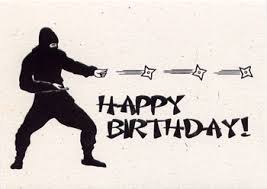 JANUARYFEBRUARYMARCHAPRILAlexia - 13Cynthia - 19Lisa – 10Val - 14Manasa - 20Arleen – 1Debbie - 4Rose – 9Elsa - 22Debi - 28Angie - 1MAYJUNEJULYAUGUSTElona - 6Michelle - 6Melissa - 18Grace – 30Shelly – 24Becky – 4Jenny - 18Patti – 24Vivi - 24SEPTEMBEROCTOBERNOVEMBERDECEMBERCheryl – 7Tee – 11Jo Ann - 16Chelsea - 2Jeanette - 18Leacy - 6Katie - 28